Le conditionnement du nouveau blanchiment ref N066123300 : passe de 2.670l à 1.5l par bidon et sera composé de 6 bidons par carton, il vous suffira donc de 2 bidons de 1.5L pour faire votre bain de départ puis de compléter avec 7L d’eau.La mise en place de cette nouvelle formulation nécessite quelques mesures de précaution :Un nettoyage de la pompe entretien blanchiment à l’eau chaude.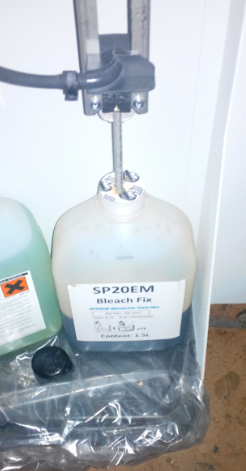 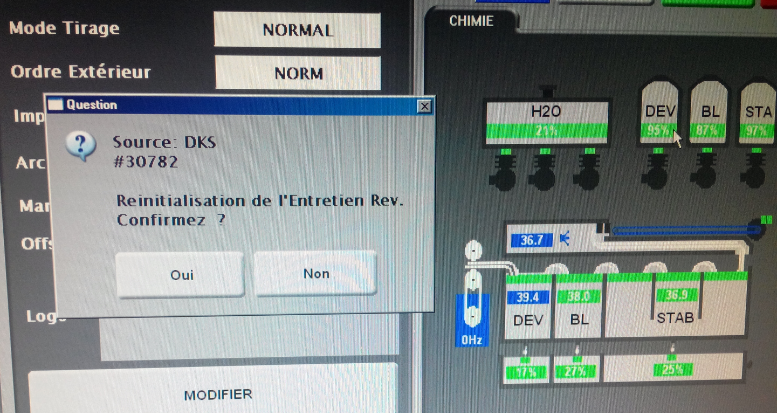 Eteindre la machine complètement et faire un nettoyage complet de la cuve et du rack blanchiment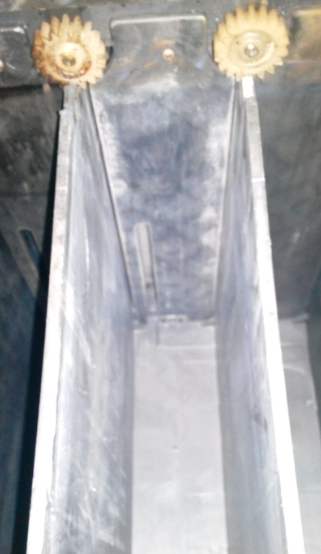 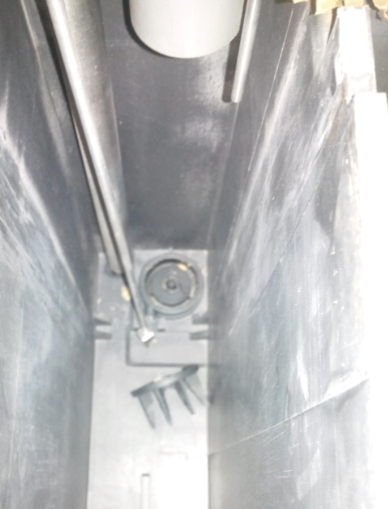 Une fois la cuve et le rack propres, préparer votre bain blanchiment, donc 2 bouteilles de 1.5L de blanchiment concerné pour 7L d’eau.Analyser l’état des bains stab et révélateur et si besoin le changer aussi :Si le révélateur est en train de goudronner, cela ne va pas aider à conserver un blanchiment propre ! Si le bain présente le moindre dépôt ou si les photos perdent en contraste et ont un blanc jaunâtre, c’est conseillé (ne serait-ce que pour avoir une bonne qualité photo).Pareil pour le stab, rien d’imposé, mais les « règles » de bonne pratique demandent à ce que les cuves de stab soient renouvelées régulièrement afin de bien laver les photos (pas facile de laver à l’eau sale !). Donc stab à vérifier et à refaire si on ne voit plus le fond de la cuve (surtout pour le 1er stab qui s’encrasse beaucoup plus vite).   Les taux de dilution soient à 0,74/0,26 et taux d’entretien 108ml/m². Allumer votre machine, une fois l’application lancer, quitter là puis aller sous Windows en cliquant simultanément sur les touches ‘’windows et E’’ de votre clavier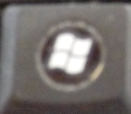 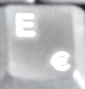  En suite aller poste de travail C:\dks\chimie.exe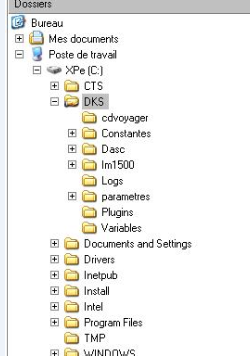 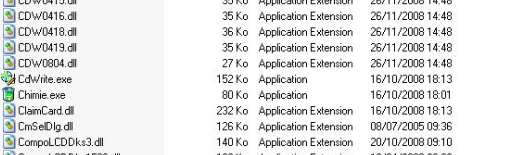 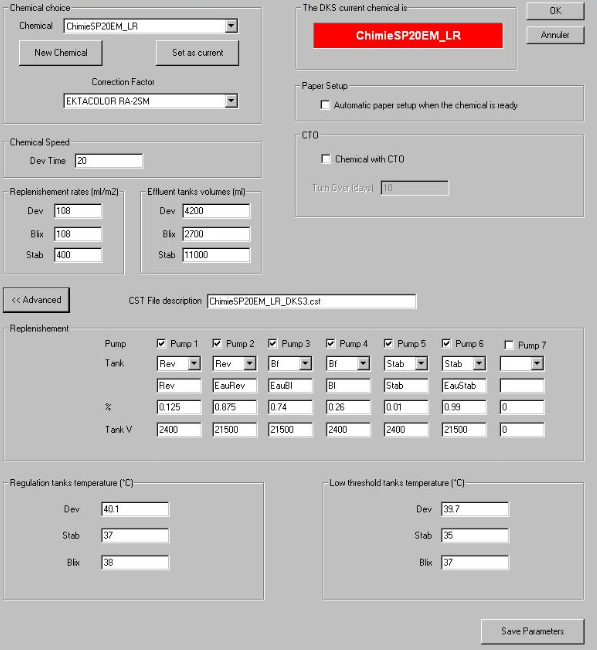 Quitter Windows et relancer votre applicationFin de la procédure.